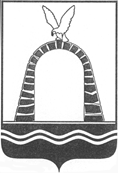 АДМИНИСТРАЦИЯ ГОРОДА БАТАЙСКАПОСТАНОВЛЕНИЕ от ______________ № _____г. БатайскО внесении изменений в постановлениеАдминистрации города Батайска от 26.12.2023 № 3720 «Об утверждении Плана реализации муниципальной программы города Батайска «Развитие муниципального управления» на 2024 год»В соответствии с Постановлением Администрации города Батайска от 30.10.2018 № 170 «Об утверждении Положения о порядке разработки, реализации и оценки эффективности муниципальных программ города Батайска», решением Батайской городской Думы от 29.02.2024 № 316 «О внесении изменений в решение Батайской городской Думы от 21.12.2023 № 296 «О бюджете города Батайска на 2024 год и на плановый период 2025 и 2026 годов», Администрация города Батайска постановляет:1. Внести изменения в постановление от 26.12.2023 № 3720 «Об утверждении Плана реализации муниципальной программы города Батайска «Развитие муниципального управления» на 2024 год», изложив приложение в новой редакции согласно приложению к настоящему постановлению.2. Контроль за исполнением настоящего постановления возложить на заместителя главы Администрации города Батайска по экономике      Богатищеву Н.С.Глава Администрациигорода Батайска							                     Р.П. ВолошинПостановление вноситотдел экономики, инвестиционнойполитики и стратегического развитияАдминистрации города БатайскаПриложение к постановлению Администрации города Батайскаот__________№ ______ПЛАН РЕАЛИЗАЦИИмуниципальной программы Администрации города Батайска «Развитие муниципального управления» на 2024 годНачальник общего отделаАдминистрации города Батайска										   	             В.С. Мирошникова№ п/пНомер и наименованиеОтветственный  исполнитель, соисполнитель, участник (должность/ ФИО) <1>Ожидаемый результат (краткое описание)Плановый срок реализацииОбъем расходов, (тыс. рублей) <2>Объем расходов, (тыс. рублей) <2>Объем расходов, (тыс. рублей) <2>Объем расходов, (тыс. рублей) <2>Объем расходов, (тыс. рублей) <2>№ п/пНомер и наименованиеОтветственный  исполнитель, соисполнитель, участник (должность/ ФИО) <1>Ожидаемый результат (краткое описание)Плановый срок реализацииВсегоФедеральный бюджетОбластной бюджетМестный бюджетВнебюджетные источникиВнебюджетные источники123456789101.Подпрограмма 1. «Развитие муниципального управления и муниципальной службы»Ответственный исполнитель:отдел экономики, инвестиционной политики и стратегического развития города Батайска.Соисполнитель 1: организационный отдел Администрации города Батайска.Соисполнитель 2:Администрация города Батайска, КУИ города Батайска, КСП города Батайска, УЖКХ города Батайска, ОЗАГС города Батайска, Управление культуры города Батайска, Управление образования города Батайска, УСЗН города Батайска, Батайская городская Дума, Финансовое управление города Батайска, УАиГ города БатайскаXX297,2--297,2-Основное мероприятие 1.1.Совершенствование правовой и методической основы муниципальной службыАдминистрация города Батайска, отраслевые (функциональные) органы Администрации города БатайскаСовершенствование уровня дополнительного профессионального образования лиц, занятых в системе местного самоуправления01.01.2024-31.12.2024Финансирование не предусмотрено.Финансирование не предусмотрено.Финансирование не предусмотрено.Финансирование не предусмотрено.Финансирование не предусмотрено.Основное мероприятие 1.2.Обеспечение дополнительного профессионального образования муниципальных служащих, работников осуществляющих техническое обеспечение деятельности Администрация города Батайска, КУИ города Батайска, КСП города Батайска, УЖКХ города Батайска, ОЗАГС города Батайска, Управление культуры города Батайска, Управление образования города Батайска, УСЗН города Батайска, Батайская городская Дума, Финансовое управление города Батайска, УАиГ города БатайскаПроведение дополнительного профессионального образования работников01.01.2024-31.12.2024297,2--297,2-Основное мероприятие 1.3Повышение престижа муниципальной службы, укрепление кадрового потенциала органов местного самоуправленияАдминистрация города Батайска,отраслевые (функциональные) органы Администрации города БатайскаПовышение уровня профессионального развития муниципальных служащих и иных лиц, занятых в системе местного самоуправления в городе Батайске проводится на  постоянной основе, что в свою очередь формирует высококвалифицированный кадровый состав муниципальной службы.Совершенствование муниципальных нормативных правовых актов  по вопросам развития муниципальной службы, усовершенствования системы оплаты труда разработано в соответствии с действующим законодательством.01.01.2024-31.12.2024Финансирование не предусмотрено.Финансирование не предусмотрено.Финансирование не предусмотрено.Финансирование не предусмотрено.Финансирование не предусмотрено.Контрольное событие муниципальной программы 1.1.Обеспечение дополнительного профессионального образования муниципальных служащих, работников, осуществляющих техническое обеспечение деятельности.Администрация города Батайска, КУИ города Батайска, КСП города Батайска, УЖКХ города Батайска, ОЗАГС города Батайска, Управление культуры города Батайска, Управление образования города Батайска, УСЗН города Батайска, Батайская городская Дума, Финансовое управление города Батайска, УАиГ города БатайскаПроведение дополнительного профессионального образования муниципальных служащих01.01.2024-31.12.2024297,2XX297,2X2.Подпрограмма 2. «Развитие территориального общественного самоуправления»Организационный отдел Администрации города Батайска, Администрация города Батайска, отраслевые (функциональные) органы Администрации города Батайска, органы территориального общественного самоуправленияХХ962,2--962,2-Основное мероприятие 2.1.Выплата материального поощрения органам территориального общественного самоуправления муниципального образования «Город Батайск»Организационный отдел Администрации города Батайска, Администрация города Батайска, отраслевые (функциональные) органы Администрации города БатайскаВыплаты материального поощрения на основании постановления Администрации города Батайска «Об утверждении Положения о материальном поощрении органов территориального общественного самоуправления муниципального образования «Город Батайск» от 30.01.2018 № 11701.01.2024-31.12.2024962,2--962,2-Основное мероприятие 2.2.Организация и проведение Дня местного самоуправления – 21 апреля для органов территориального общественного самоуправленияОрганизационный отдел Администрации города Батайска, Администрация города Батайска, отраслевые (функциональные) органы Администрации города Батайска, органы территориального общественного самоуправленияОрганизация и проведение муниципального этапа областного конкурса на звание «Лучшее территориальное общественное самоуправление в Ростовской области» на территории муниципального образования «Город Батайск». Постановление Администрации города Батайска «Об утверждении Порядка проведения муниципального этапа областного конкурса на звание «Лучшее территориальное общественное самоуправление в Ростовской области» на территории муниципального образования «Город Батайск» от 10.12.2018 № 460.01.01.2024-31.12.202430,0--30,0-Основное мероприятие 2.3. Организация и проведение праздничных мероприятий, поздравление с юбилейными датами рождения актива территориального общественного самоуправления муниципального образования «Город Батайск»Организационный отдел Администрации города БатайскаПраздничные мероприятия и поздравления с юбилейными датами сотрудников территориального общественного самоуправления муниципального образования «Города Батайск».01.01.2024-31.12.20240,0----Контрольное событие муниципальной программы 1.1.Выплата материального поощрения органам территориального общественного самоуправления муниципального образования «Город Батайск»Организационный отдел Администрации города Батайска, Администрация города Батайска, отраслевые (функциональные) органы Администрации города БатайскаВыплаты материального поощрения на основании постановления Администрации города Батайска «Об утверждении Положения о материальном поощрении органов территориального общественного самоуправления муниципального образования «Город Батайск» от 30.01.2018 № 11701.01.2024-31.12.2024932,2XX932,2XКонтрольное событие муниципальной программы 1.2.Организация и проведение Дня местного самоуправления – 21 апреля для органов территориального общественного самоуправленияОрганизационный отдел Администрации города Батайска, Администрация города Батайска, отраслевые (функциональные) органы Администрации города Батайска, органы территориального общественного самоуправленияОрганизация и  проведение муниципального этапа областного конкурса на звание «Лучшее территориальное общественное самоуправление в Ростовской области» на территории муниципального образования «Город Батайск». Постановление Администрации города Батайска «Об утверждении Порядка проведения муниципального этапа областного конкурса на звание «Лучшее территориальное общественное самоуправление в Ростовской области» на территории муниципального образования «Город Батайск» от 10.12.2018 № 460.01.01.2024-31.12.202430,0XX30,0X3Подпрограмма 3 «Разработка Стратегии социально-экономического развития города Батайска Ростовской области на период до 2030 года»Отдел экономики, инвестиционной политики и стратегического развития города Батайска.ХХХ----Основное мероприятие 3.1 Разработка концепции Стратегии социально-экономического развития города Батайска Ростовской области на период до 2030 года; разработка концепции плана мероприятий по реализации Стратегии социально-экономического развития города Батайска Ростовской области на период до 2030 годаОтдел экономики, инвестиционной политики и стратегического развития города Батайска.Повышение качества и стандартов жизни в городе, реализация проектов, соответствующих стратегическим приоритетам города, улучшение инновационного, инвестиционного климата и привлекательности города, улучшение условий для развития малого бизнеса, увеличение темпов жилищного строительства, развитие инженерной инфраструктуры, развитие транспортной сети------Основное мероприятие 3.2Разработка Стратегии социально-экономического развития города Батайска Ростовской области на период до 2030 года; разработка плана мероприятий по реализации Стратегии социально-экономического развития города Батайска Ростовской области на период до 2030 годаОтдел экономики, инвестиционной политики и стратегического развития города Батайска.Повышение качества и стандартов жизни в городе, реализация проектов, соответствующих стратегическим приоритетам города, улучшение инновационного, инвестиционного климата и привлекательности города, улучшение условий для развития малого бизнеса, увеличение темпов жилищного строительства, развитие инженерной инфраструктуры, развитие транспортной сети------4Подпрограмма 4 «Наращивание потенциала социально ориентированных некоммерческих организаций города Батайска».Подпрограмма прекратила действие  в связи с утверждением новой муниципальной программы.Подпрограмма прекратила действие  в связи с утверждением новой муниципальной программы.Подпрограмма прекратила действие  в связи с утверждением новой муниципальной программы.Подпрограмма прекратила действие  в связи с утверждением новой муниципальной программы.Подпрограмма прекратила действие  в связи с утверждением новой муниципальной программы.Подпрограмма прекратила действие  в связи с утверждением новой муниципальной программы.Подпрограмма прекратила действие  в связи с утверждением новой муниципальной программы.Подпрограмма прекратила действие  в связи с утверждением новой муниципальной программы.5Подпрограмма 5Укрепление единства российской нации и этнокультурное развитие народов в муниципальном образовании «Город Батайск»Отдел по делам молодежи; Управление культуры города Батайска; Управление образования города Батайска; Отдел по физической культуре и спорту Администрации города БатайскаХХ20,0--20,0-Основное мероприятие 5.1Проведение мероприятий, направленных на укрепление единства российской нацииОтдел по делам молодежи; Управление культуры города Батайска; Управление образования города Батайска; Отдел по физической культуре и спорту Администрации города БатайскаРост уровня общероссийской гражданской идентичности;снижение уровня конфликтогенности межэтнических отношений;повышение уровня толерантного отношения к представителям другой национальности;увеличение числа мероприятий, направленных на этнокультурное развитие народов.01.01.2024-31.12.202420,0--20,0-Основное мероприятие 5.2Проведение мероприятий, направленных на этнокультурное развитие народов, проживающих на территории муниципального образованияУправление культуры города Батайска; Отдел по делам молодежи Администрации города Батайска; Отдел по физической культуре и спорту Администрации города БатайскаРост уровня общероссийской гражданской идентичности;снижение уровня конфликтогенности межэтнических отношений;повышение уровня толерантного отношения к представителям другой национальности;увеличение числа мероприятий, направленных на этнокультурное развитие народов.01.01.2024-31.12.2024-----Основное мероприятие 5.3Проведение мероприятий по методическому, научному, информационному обеспечению реализации государственной национальной политики на территории муниципального образования «Город Батайск»Отдел по делам молодежи Администрации города Батайска;Пресс-секретарь Администрации города Батайска; Организационный отдел Администрации города Батайска; Отдел по взаимодействию с правоохранительными органами, казачеством и профилактики коррупционных правонарушений Администрации города Батайска;Рост уровня общероссийской гражданской идентичности;снижение уровня конфликтогенности межэтнических отношений;повышение уровня толерантного отношения к представителям другой национальности;увеличение числа мероприятий, направленных на этнокультурное развитие народов.01.01.2024-31.12.2024-----Итого по муниципальной программеXXX1279,40,00,01279,40,0